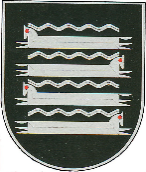 KAIŠIADORIŲ RAJONO SAVIVALDYBĖS ADMINISTRACIJOSDIREKTORIUS ĮSAKYMASDĖL ASMENŲ, ATSAKINGŲ UŽ INFORMACIJOS TEIKIMĄ, PASKYRIMO2020 m. balandžio     d. Nr. V1E-KaišiadorysVadovaudamasis Lietuvos Respublikos vietos savivaldos įstatymo 29 straipsnio 8 dalies 2 ir 3 punktais, Lietuvos Respublikos Vyriausybės 2020 m. kovo 14 d. nutarimu Nr. 207 ,,Dėl karantino Lietuvos Respublikos teritorijoje paskelbimo“ ir atsižvelgdamas į Lietuvos Respublikos sveikatos apsaugos ministro – valstybės lygio ekstremaliosios situacijos valstybės operacijų vadovo 2020 m. kovo 31 d. sprendimą Nr. V-635 ,,Dėl informacijos apie asmens apsaugos priemones teikimo“, ir į Priešgaisrinės apsaugos ir gelbėjimo departamento prie Vidaus reikalų ministerijos direktoriaus pavaduotojo – valstybės ekstremaliųjų situacijų operacijų centro koordinatoriaus 2020 m. kovo 20 d. sprendimą Nr. K-2-S-69 ,,Dėl informacijos, susijusios su valstybės lygio ekstremalios situacijos valstybės operacijų vadovo sprendimų vykdymu, teikimo“:P a s k i r i u  šiuos Kaišiadorių rajono savivaldybės ekstremalių situacijų operacijų centro narius rinkti, sisteminti ir teikti Valstybės ekstremalių situacijų operacijų centrui (toliau – VESOC) informaciją apie Kaišiadorių rajono savivaldybės, išskyrus asmens sveikatos priežiūros įstaigų, asmens apsaugos priemonių situaciją, apimančią pastarąsias 24 valandas ir užfiksuotą ne vėliau kaip iki 3.00 val. nakties, užpildant elektroninę formą, kuri patalpinta Valstybinės ligonių kasos prie Sveikatos apsaugos ministerijos interneto puslapyje adresu http://www.vlk.lt/apklausos/priemoniu-statusas ir informaciją, susijusią su valstybės lygio ekstremalios situacijos valstybės operacijų vadovo sprendimų vykdymu: Viktorą Jocių – Žemės ūkio ir aplinkosaugos skyriaus vyriausiąjį specialistą, operacijų centro materialinio techninio aprūpinimo grupės vadovą – atsakingu už informacijos apie Kaišiadorių rajono savivaldybės, išskyrus asmens sveikatos priežiūros įstaigų, asmens apsaugos priemonių situaciją surinkimą ir pateikimą 1.2 ir 1.4. papunkčiuose nurodytiems asmenims;Albiną Keblikaitę – Strateginio planavimo ir investicijų skyriaus specialistę, operacijų centro operacinio vertinimo, informacijos valdymo ir ekstremaliųjų situacijų prevencijos grupės narę – atsakinga už duomenų apie Kaišiadorių rajono savivaldybės, išskyrus asmens sveikatos priežiūros įstaigų, asmens apsaugos priemonių situaciją sisteminimą ir pateikimą 2.1. papunktyje nurodytais kontaktais ir terminais;Sigitą Sadauską – Bendrojo skyriaus ūkio reikalų tvarkytoją, operacijų centro materialinio techninio aprūpinimo grupės narį - atsakingu už informacijos apie Kaišiadorių rajono savivaldybės administracijos pirktų asmens apsaugos priemonių likučių pateikimą 1.2 ir 1.4. papunkčiuose nurodytiems asmenims;Kristiną Šalvaitienę – Turto valdymo skyriaus vyriausiąją specialistę, operacijų centro materialinio techninio aprūpinimo grupės narę – atsakinga už duomenų apie Kaišiadorių rajono savivaldybės, išskyrus asmens sveikatos priežiūros įstaigų, asmens apsaugos priemonių situaciją sisteminimą ir pateikimą 2.1. punkte nurodytais kontaktais ir terminais ir už 2.2. papunktyje nurodytos informacijos pateikimą.N u r o d a u:1 punkte nurodytus duomenis pateikti kiekvieną dieną elektroniniu būdu iki 7.00 val. ryto VESOC el. pašto adresu: vesoc@vpgt.lt pradedant nuo 2020 m. balandžio 4 d., kopiją išsiųsti el. paštais: voldemaras.maziliauskas@kaisiadorys.lt ir rimas.kiselys@kaisiadorys.lt.ataskaitas apie valstybės lygio ekstremalios situacijos valstybės operacijų vadovo sprendimų vykdymą pateikti kiekvieną pirmadienį, trečiadienį ir penktadienį iki 9.00 val. ryto el. pašto adresu: savataskaitos@vpgt.lt pradedant nuo 2020 m. balandžio 6 d., kopiją išsiųsti el. paštais: voldemaras.maziliauskas@kaisiadorys.lt ir rimas.kiselys@kaisiadorys.lt.Administracijos direktorius							         Mindaugas Nasevičius